[LOGO]COOPERATION AGREEMENT between __________________andNATIONAL RESEARCH UNIVERSITY 
HIGHER SCHOOL OF ECONOMICS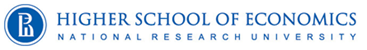 СОГЛАШЕНИЕ О СОТРУДНИЧЕСТВЕмежду__________________иНАЦИОНАЛЬНЫМ ИССЛЕДОВАТЕЛЬСКИМ УНИВЕРСИТЕТОМ «ВЫСШАЯ ШКОЛА ЭКОНОМИКИ»This Cooperation Agreement, hereinafter referred to as the “Agreement”, establishes relations between _________ (agency) ________ (country), hereinafter referred to as ___________, and represented by______________ (name, position), acting on the basis of _______________ (document authorizing the representative to sign the Agreement: document name, No. and date of issue), andNational Research University Higher School of Economics, Russia, in respect of  campuses in Moscow, Saint Petersburg, Nizhny Novgorod and Perm, hereinafter referred to as “HSE University”, and represented by Vice Rector Ivan Prostakov, acting on the basis of Power of Attorney No. 6.13-08.1/2805-09, dated May 28, 2019, collectively referred to as the “Parties”, and each as a “Party”.Настоящее Соглашение о сотрудничестве, в дальнейшем именуемое «Соглашение», устанавливает отношения между __________ (агентство), _______ (страна), в последующем именуемым «_______», в лице ______________(должность) ___________(имя), действующего на основании ____________ № __________ от ___________ (реквизиты документа, дающего основание представителю подписывать настоящее Соглашение, название документа, дата и № ), иНациональным исследовательским университетом «Высшая школа экономики», Россия, в пользу кампусов в Москве, Санкт-Петербурге, Нижнем Новгороде и Перми, в последующем именуемым «НИУ ВШЭ», в лице проректора Простакова Ивана Валериевича, действующего на основании доверенности от 28.05.2019 № 6.13-08.1/2805-09, которые в дальнейшем совместно именуются «стороны», а по отдельности – «сторона».1. PURPOSEThe purpose of this Agreement is to establish and promote academic, cultural and other types of collaboration between ___________ and HSE University in the field of attracting more students to full-degree programmes available at HSE University; promoting HSE University full-degree programmes in educational and scientific area, including abroad; providing information support for educational activities. In the future, other departments and areas of mutual academic interest may be considered, which shall be specified in addendums to the Agreement or separate agreements/contracts.1. ЦЕЛЬНастоящее Соглашение заключено с целью установления и развития академического, культурного и других видов взаимоотношений между ________ и НИУ ВШЭ в области содействия росту привлекательности программ высшего образования НИУ ВШЭ; продвижения образовательных программ высшего образования НИУ ВШЭ в образовательное и научное пространство, в том числе за рубежом; информационного сопровождения образовательной деятельности. В будущем сотрудничество может распространяться и на другие подразделения и дисциплинарные области, представляющие взаимный интерес, что будет отражено в дополнительных соглашениях к Соглашению или в отдельных договорах.2. AREAS OF COLLABORATION2.1. Specific areas of collaboration may include:Mutual cooperation of ______ and HSE University on the matters of organizing awareness-raising activities aimed at attracting more students to full-degree programmes available at HSE University by providing a target audience with respective information about educational programmes currently available at HSE University;Mutual cooperation of ______ and HSE University aimed at preparing and distributing information about educational programmes available at HSE University in educational and scientific communities;Developing and implementing joint educational and research programmes and their respective components;Developing joint research projects and collaborative publications;Organizing and implementing joint educational, scientific and cultural events (e.g., conferences, seminars etc.).preparing of/participation in applications for external funding to appropriate organisations in both countries, whether government, industry or business, or international organizations.This list is not exclusive and may foresee other areas of collaboration, which may appear in the future.2. НАПРАВЛЕНИЯ СОТРУДНИЧЕСТВА2.1. Конкретные направления сотрудничества могут включать в себя:Взаимное сотрудничество ______ и НИУ ВШЭ по вопросам проведения мероприятий информационного характера в целях содействия росту привлекательности программ высшего образования НИУ ВШЭ, путем предоставления потенциальной целевой аудитории сведений о существующих образовательных программах НИУ ВШЭ;Взаимное сотрудничество _______ и НИУ ВШЭ в целях подготовки и распространения информации в образовательном и научном сообществах о реализуемых НИУ ВШЭ образовательных программах;Разработку и реализацию исследовательских программ и их компонентов;Осуществление совместных исследований и публикаций;Организацию и проведение совместных образовательных, научных, культурных мероприятий (конференции, семинары и др.);Участие в подготовке и подаче заявок для получения финансовой поддержки от соответствующих организаций в обеих странах, будь то правительство, промышленность или бизнес, а также международных организаций.Данный список не исключает других областей сотрудничества, которые могут появиться в будущем.2.2. Any specific cooperation project, event or programme is subject to the availability of funds and the mutual consent of the Parties. The terms for such mutual cooperation shall be discussed and agreed in writing on the part of both Parties by signing respective contracts and/or agreements prior to the starting date of any particular cooperation project, event or programme. 2.2. Реализация любого конкретного мероприятия, программы, проекта в рамках направлений сотрудничества зависит от наличия финансовых средств и взаимной договоренности сторон. Условия такого сотрудничества должны быть оговорены и утверждены сторонами в письменной форме путем заключения отдельных договоров и/или соглашений до даты начала реализации конкретного мероприятия, проекта, программы.2.3. The Parties to this Agreement shall strive to secure financial support from appropriate organizations in both countries, including public authorities, legal entities of any legal form, or individuals for relevant cooperative actions within respective areas of collaboration, and shall assist each other as considered appropriate in drawing up applications for such funding.2.3. Стороны Соглашения предпримут усилия для получения финансовой поддержки от соответствующих организаций в обеих странах, будь то государственные органы, юридические лица независимо от организационно-правовой формы или физические лица для реализации мероприятий, связанных с направлениями сотрудничества, и будут, по возможности, помогать друг другу в подготовке заявок на финансирование.3. COORDINATION OF THE AGREEMENT3.1. For ___________ (agency), ________ (department) represented by _______(name, position) will be responsible for the coordination of this Agreement. For HSE University, the ________ (department, campus), represented by _______(name, position) will be responsible for coordinating this Agreement.3.2. Both parties hereby guarantee that they will request and process personal data (hereinafter - PD), including PD transmitted orally, only to the extent necessary for properly exercising the provisions of this Agreement and according to applicable laws. The parties agree that any failure to provide necessary PD can make it partially or completely impossible to fulfil the terms and conditions of this Agreement. Only data which have undergone anonymization can be processed for statistical purposes and consequently disclosed to public authorities and individuals in cases established by relevant laws. Anonymization implies the modification of personal data in such a way that the details of personal or factual circumstances can no longer be assigned to a specific or identifiable natural person, or only with expenditure of time, costs and manpower disproportionate to the results.3. КООРДИНАЦИЯ СОГЛАШЕНИЯ3.1. В ________(агентство) за координацию Соглашения отвечает _________(подразделение) в лице _______(имя, должность). В НИУ ВШЭ за координацию Соглашения отвечает _________(подразделение, кампус) в лице _______(имя, должность).3.2. Обе стороны гарантируют, что будут запрашивать и обрабатывать персональные данные (далее – ПДн), в том числе передаваемые в устной форме, только в той мере, которая необходима для осуществления деятельности, предусмотренной в настоящем Соглашении, и в соответствии с применимым законодательством. Стороны соглашаются, что непредоставление необходимых ПДн может привести к частичной или полной невозможности выполнения условий настоящего Соглашения. ПДн могут обрабатываться в статистических целях (после анонимизации), и передаваться органам государственной власти и частным лицам в установленных законом случаях. Анонимизацией является обработка ПДн таким образом, чтобы личные детали или фактические обстоятельства было невозможно связать с конкретным физическим лицом, либо чтобы для этого требовались несоизмеримые с результатом временные и ресурсные издержки.4. FINAL PROVISIONS4.1. The Parties consider this Agreement to be a declaration of intent, rather than a legally or financially binding document on joint activities. They also proceed from the fact that nothing herein, therefore, shall diminish the full authority and rights of either Party. In all cases, this Agreement is only applicable in part where it does not contradict the respective national legislation of either Party. 4. ЗАКЛЮЧИТЕЛЬНЫЕ ПОЛОЖЕНИЯ4.1. Стороны рассматривают данное Соглашение как декларацию о намерениях, не влекущую юридических или финансовых обязательств по совместной деятельности. Они также исходят из того, что никакие действия в рамках данного Соглашения о сотрудничестве не должны ущемлять какие-либо полномочия и права ни одной из сторон. Во всех случаях данное Соглашение применяется только в части, не противоречащей национальному законодательству сторон.4.2. This Agreement shall remain in force for a period of five (5) years upon its signing. The Agreement can be renewed for a new term after its expiration date by signing a new written agreement. Amendments to the cooperation program should be implemented through written addendums, agreed upon by both Parties.Either Party may terminate this Agreement by giving a written notice to the other Party at least six (6) months prior to the termination date. Furthermore, this Agreement may only be amended by the written consent of both Parties. 4.2. Данное Соглашение действует в течение 5 (пяти) лет с даты его заключения. Cрок действия Соглашения может быть продлен по его истечении новым письменным соглашением. Внесение изменений в программу сотрудничества осуществляется на основе дополнительных соглашений по договоренности Сторон.Каждая сторона может расторгнуть настоящее Соглашение, уведомив другую сторону в письменной форме не менее чем за 6 (шесть) месяцев до даты расторжения. В настоящее Соглашение могут быть внесены изменения на основании письменного согласия сторон.4.3. This Agreement is made in both English and Russian in two (2) copies of equal legal power, with one (1) copy for each Party. 4.3. Данное Соглашение составлено на английском и русском языках в двух (2) экземплярах, имеющих равную юридическую силу, по одному (1) экземпляру для каждой из сторон. In witness whereof, the Parties have executed this Agreement.. The Agreement shall come into force upon its signing by  duly authorized representatives of Parties as of latest signing date. В удостоверение чего стороны, заключили настоящее Соглашение, которое вступает в силу с даты его подписания уполномоченными представителями сторон, начиная с последней даты подписания.Signed on Behalf of / Подписи Сторон:Signed on Behalf of / Подписи Сторон:____ (agency name) / ____ (название агентства)Legal address:_________________________________________________ (name, position) /_____ (имя, должность)Date / Дата __________________НАЦИОНАЛЬНЫЙ ИССЛЕДОВАТЕЛЬСКИЙ УНИВЕРСИТЕТ«ВЫСШАЯ ШКОЛА ЭКОНОМИКИ» /NATIONAL RESEARCH UNIVERSITYHIGHER SCHOOL OF ECONOMICSLegal address:20 Myasnitskaya Ulitsa, Moscow, Russia, 101000____________________________Простаков Иван Валериевич, Проректор /Ivan Prostakov, Vice RectorДата / Date __________________Acknowledged by / Согласовано:_________________________________ (name, position) /_____ (имя, должность)Date / Дата _______________Согласовано / Acknowledged by:____________________________Козак Марина Эльдаровна, Директор Центра рекрутинга иностранных студентов / Marina Kozak, Director, International Student Recruitment CentreДата / Date: _______________